College in the High School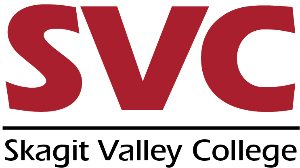 Minimum Teacher QualificationsPlease review the list of SVC faculty qualifications below. Teachers without a Master’s Degree in the discipline will have their credentials and experience reviewed on a case-by-case basis. Interested teachers should submit a request to dualcredit@skagit.edu, listing the specific SVC course(s) they wish to articulate, a resume, and all relevant college transcripts for review. Requests are due no later than February 12, 2021 for implementation in the 2021-2022 school year. Decisions may take up to 4-6 weeks, depending on the time of the request. If the discipline of interest is not listed below, the general standard is a Master’s Degree in the discipline or closely related field, or a Master’s Degree in Education with experience teaching the course and completion of at least 45 discipline-specific credits. ANATOMY/BIOLOGY Master’s Degree in Biology or related field or Bachelor’s Degree in Biology or related field plus Master’s Degree in teaching or education. ART (BASED ON CURRENT ARTICULATION REQUEST)Master’s Degree in Art or closely related field, or a Master’s Degree in Education with experience teaching the course and completion of at least 45 discipline-specific credits.AMERICAN SIGN LANGUAGE (BASED ON CURRENT ARTICULATION REQUEST)Master’s Degree in American Sign Language or closely related field, or a Master’s Degree in Education with experience teaching the course and completion of at least 45 discipline-specific credits.CHEMISTRY Bachelor’s Degree in science, plus two years of college chemistry, including one year of organic chemistry or related experience. CHEM& 161/162 & 200 series Master of Science Degree in Chemistry. COMMUNICATIONSMaster’s Degree in Communications or closely related field, or a Master’s Degree in Education with experience teaching the course and completion of at least 45 discipline-specific credits.CRIMINAL JUSTICE (BASED ON CURRENT ARTICULATION REQUEST)Master’s Degree in Criminal Justice or closely related field, or a Master’s Degree in Education with experience teaching the course and completion of at least 45 discipline-specific credits.EDUCATION Master’s Degree in Education or related field, plus teaching experience in this subject matter. ENGLISH Master’s Degree in English or related field, plus experience teaching writing courses OR Bachelor’s Degree in English or related field plus Master’s Degree in teaching or education. Related fields include English Language or Literature, Linguistics, Comparative Literature, or Creative Writing. ENVIRONMENTAL SCIENCE Bachelor’s Degree in an environmentally related science plus a Master’s Degree in teaching, education or another science. GEOGRAPHYMaster’s Degree in Geography or closely related field, or a Master’s Degree in Education with experience teaching the course and completion of at least 45 discipline-specific credits.HISTORYMaster’s Degree in History or closely related field, or a Master’s Degree in Education with experience teaching the course and completion of at least 45 discipline-specific credits.MATHEMATICS MATH& 141 / MATH& 142A BS in Math or BA in Math Education, plus a MS in Math or MA Math Education; two years’ experience in teaching pre-calculus; experience in teaching a calculus course is desired.MATH& 146A BS in mathematics, or BA in Math education with sufficient statistics coursework, or two years’ experience in teaching statistics.MATH& 151 / MATH& 152A BS in Math or BA in Math Education, plus a MS in Math or related field (e.g., Master of Science in Computational Science and Engineering, Master of Science in Statistics, etc.). Two years’ experience in teaching calculus; experience in teach a higher-level calculus course or differential equations course is desired.PHYSICS (BASED ON CURRENT ARTICULATION REQUEST)Master’s Degree in Physics or closely related field, or a Master’s Degree in Education with experience teaching the course and completion of at least 45 discipline-specific credits.POLITICAL SCIENCEMaster’s Degree in Political Science or closely related field, or a Master’s Degree in Education with experience teaching the course and completion of at least 45 discipline-specific credits.PSYCHOLOGYMaster’s Degree in Psychology or closely related field, or a Master’s Degree in Education with experience teaching the course and completion of at least 45 discipline-specific credits.SOCIOLOGYMaster’s Degree in Sociology or closely related field, or a Master’s Degree in Education with experience teaching the course and completion of at least 45 discipline-specific credits.SPANISHA Master’s Degree in Spanish OR Bachelor’s in Spanish and Masters in Education or related field and experience teaching Spanish.